Autorización y CompromisoCatequesis de Iniciación EucarísticaEstimado(a) Apoderado(a): Le saludamos cordialmente como Pastoral del Colegio Sagrados Corazones La Serena, recordando nuestrocmpormiso en la formación espiritual católica de nuestra comunidad.Por medio de esta Autorización y Compromiso, queremos hacerles partícipes de que este año 2024, queremos invitarlos a participar de los encuentros de CATEQUESIS DE INICIACIÓN EUCARÍSTICA, en la que la Familia se COMPROMETE a acompañar la formación catequética que sus hijos e hijas recibirán de parte de nuestra pastoral escolar.Las catequesis de niños y niñas se realizará TODOS los jueves entre las 15:45 y 16:45 a cargo de diferentes catequistas que conocerán en su primera catequesis de padres.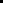 Las catequesis de niños y niñas comienzan el jueves 18 de abril y terminan el jueves 24 de octubre, posterior a eso tendremos ensayos de la o las ceremonia(s). (fecha de ceremonia será en noviembre, día por confirmar)Por otro lado, los padres están cordialmente invitados a comprometerse a participar de sus encuentros de catequesis con nuestro capellán Ángel Pizarro una vez al mes, partiendo el jueves 18 de abril a las 18: hrs en el teatro de nuestro colegio.Este compromiso incluye  respetar la organización de las catequistas y equipo de Pastoral, que buscan velar por el buen desarrollo de la formación y celebración del sacramento.No olvide que esta autorización apunta más bien a un compromiso familiar, ya que la Catequesis es una opción que la familia toma, para sus hijos e hijas. Atte. Equipo de Pastoral……………………………………(cortar y enviar)………………………………………..Nosotros como familia………………………………………………………………………….  nos comprometemos y autorizamos a nuestro(a) hijo(a) ………………………………………………………….. a participar de la CATEQUESIS DE INICIACIÓN EUCARÍSTICA, en el colegio, los días jueves entre las 15:45 hrs a las 16:45 hrs. Bajo el cargo y la responsabilidad de los y las catequistas del equipo de Pastoral.___________________________________Firma